Sycamore Creek Elementary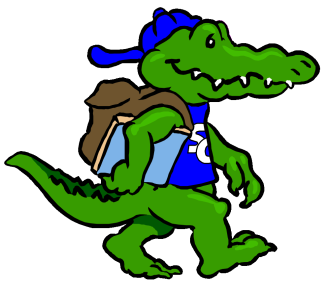 Staff ProfileName:   Pamela HokeName:   Pamela HokeGrade: 3-5  AU IIFavorite Color?CoralCoralFavorite Flower?Tulip or Gerber DaisyTulip or Gerber DaisyFavorite Food?Salad Salad Favorite Fruit?PineapplePineappleFavorite Drink?Water, Diet Mt DewWater, Diet Mt DewFavorite Dessert?Oreo Cookie DessertOreo Cookie DessertDo you like Candy?  (What kind?)M&M’sM&M’sFavorite Restaurant?Leesville Tap Room, Manchester’sLeesville Tap Room, Manchester’sFavorite Store?Target  , Ann Taylor LoftTarget  , Ann Taylor LoftIf you could receive a gift card, what store would you like?Target, Teach Me StoreTarget, Teach Me StoreHobbies?Going to concerts, Sporting Events, being with my familyGoing to concerts, Sporting Events, being with my familyThings you like?Candles , reading booksCandles , reading booksAny dislikes?Items Needed for Our ClassroomItems Needed for Our ClassroomItems Needed for Our ClassroomClorox WipesClorox WipesLaminating PouchesVelcro DotsVelcro DotsTissueCard StockCard StockHP Color Ink 97